Why  led driver why  not  just  normal dc power  supply !!!!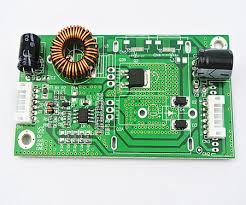 Led  tv  is  the same  as lcd   tv   the only  difference is that  lcd  tv  uses  ccfl  as  backlight and inverter  as  driver board  but led tv  uses leds   as  backlight and  boost driver board  as  driverLeds  use  dc voltage  to work ,  unlike normal leds  the high power leds  that used in  tv  works  at 3vdc  per led  The  purpose  of led  driver board  is to  keep current constant  in  the led  If  current increase in  a led beyond  predetremind  level  as   recommended by the  manufacture  the led will  just  failCurrent  can  increase  in a led if we operate  the leds  by forcing  voltage  higher than  the needed  forward  voltage or  by other factors Many people  will ask  why  a led  wont work on  just  normal  dc  power  supply For  example  if one  led needs 3vdc why it wont  work on 3vdc  power  supply why the leds  in  tv are  driven by  sophisticated  driver boardlets  exam  this 3 circuits  and  see why  only the last one  will work and  why  the  first  two   circuits  wont  work  very well in  driving leds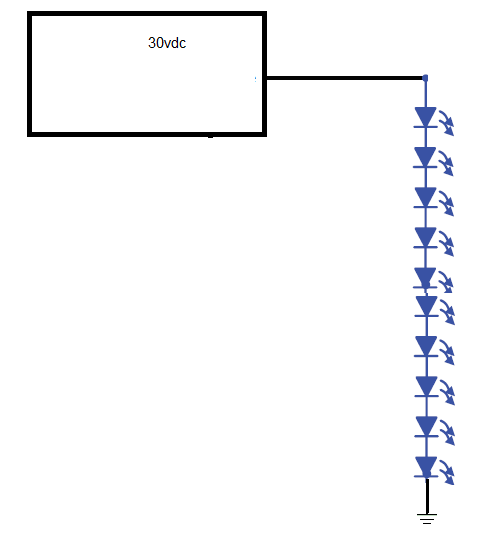 In this  circuit  10  series  leds  are drivin by  30vdc  power source  so that each  diode  have 3vdc  across it It seems  that  every thing in order  right!!  However  driving led  is not that  simpleThe problem  is that leds are  tempreture  sensitive  if  tempreture increaseEach led will now  ask  lower  forward  voltage and 3vdc  now is  just  too  high   ..and remember as I  mentioned before  forcing  higher  forward voltage  across  a led and  very high current will pass in it  and it  will eventually fail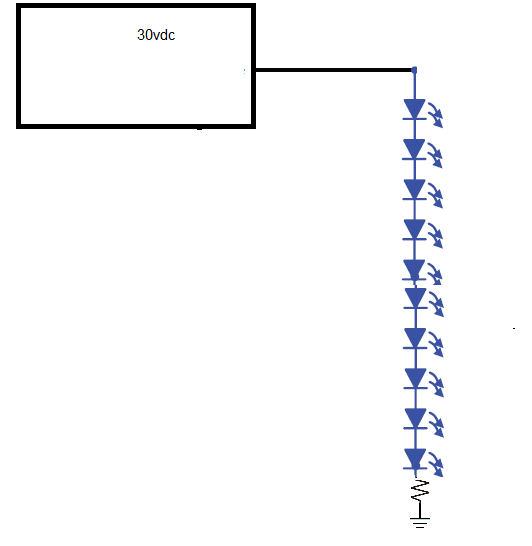 In this  circuit  a resistor  was  put in the serious  diode stringA resistor  will ensure that  no manner  how the voltage  is  high  across the diode  string each diode will  only  work  at its desired  forward voltage    because  the  excess  voltage will fall across the resistor  Still  current cant  stay  constant  with this method When  tempreture  raise each diode will drop much much lower  forward  drop voltage  and  there will  be  high  excess voltage  across the resistor Now  the  current  in the  string is  clearly the same  as the  cureent in the resistor    which  now  will be high due to fact that the voltage across it is  high  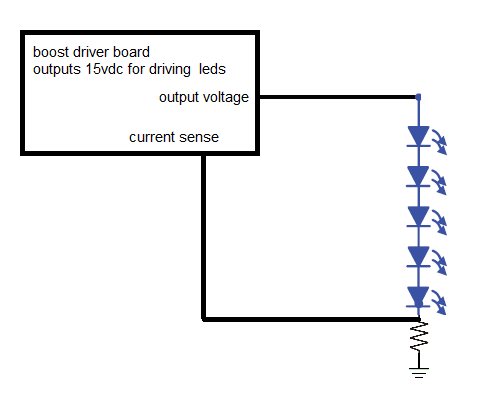 Now in  this circuit   each led  consumes 3 volts  if temperature increase  each led  will consume say 2.8 vdc   2.8*5=14vdc  the entire stringWill  consume 14vdc  and one volt will  drop  over the resistor, the controller sense this one voltage drop  ,and  readjust its output voltage  so  that  the current passing   in this  resistor and all  diode  string remains  fixed as  set  by the designer..in the  first  circuit Voltage regulation  across the  diode was not  ok  and  thus  current  regulation is  also  not ok   in the  second  circuit  voltage  regulation across the diode was good  but  current  regulation was not   good only  in the third  circuit   where  voltage and  current  across the diode were very good  ..and remember  that the ultimate goal  of led driver board is to keep  current  constant in  the led..One more thing I forget to mention is why this  board  called  a boost!!It is  called  so  because  it  output  voltage  much much higher than  its input voltage  and  can easily  take in  30 to 50vdc and  put out  some thing in the range of 100 to 170vdc  to  drive  a  very large  string   of leds This  report is  part of  electronics repair  course  contact me  if you want to  buy  the ebook  kingwaeel@yahoo.com  the price of the  ebook is  just  15usd !!  it is   very good  bargain  when can  see that the ebook Contains smps  information lcd  led tv  inverters power factor correction and  many more other  topics!